Quelques nouvelles des copains : 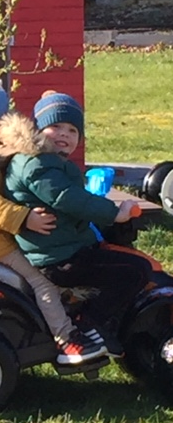 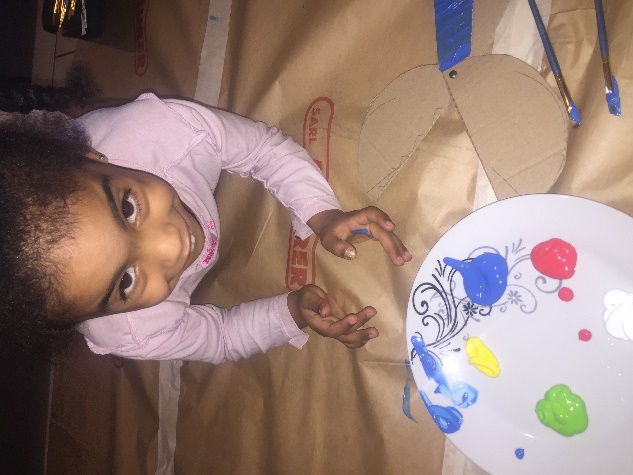 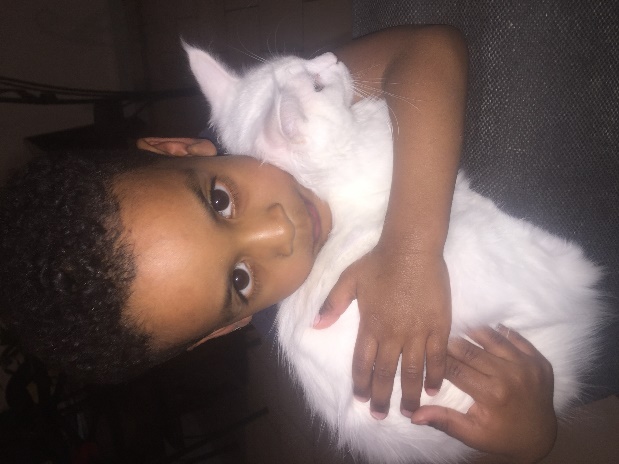 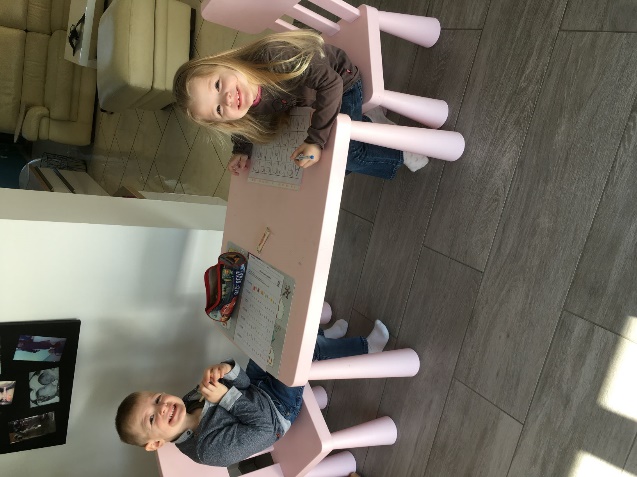 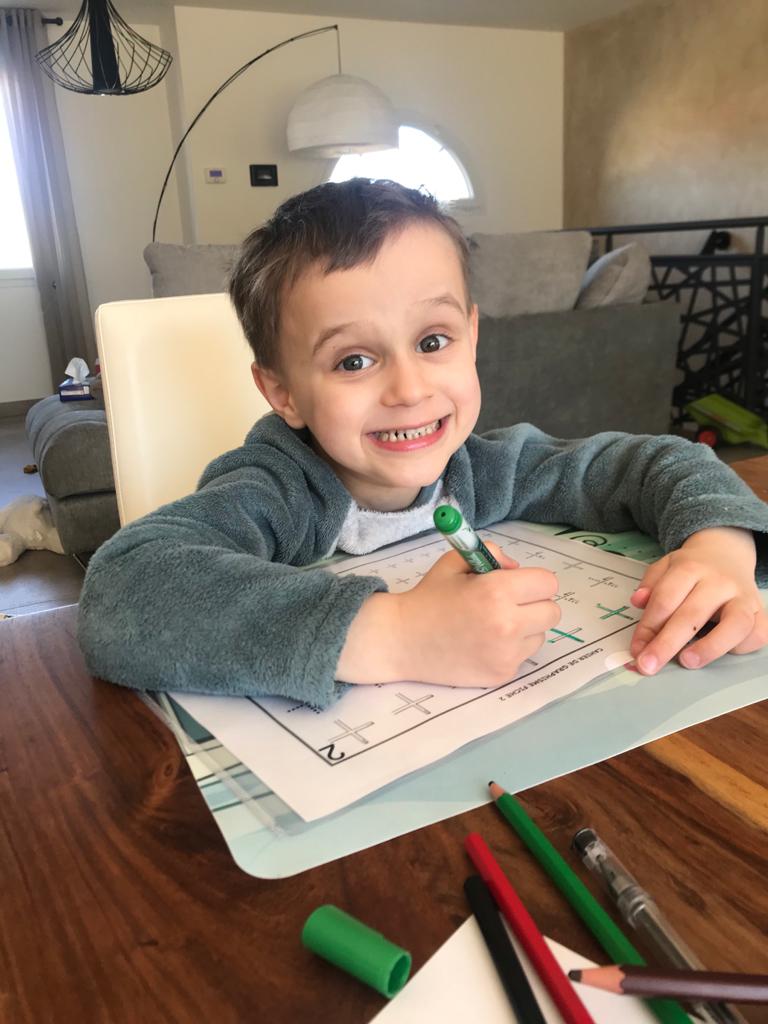 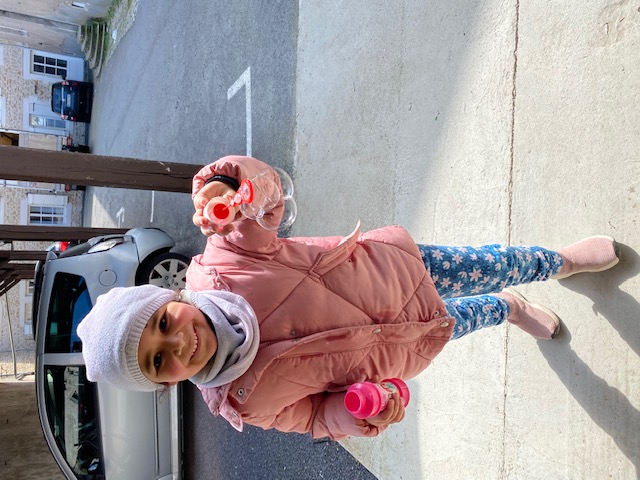 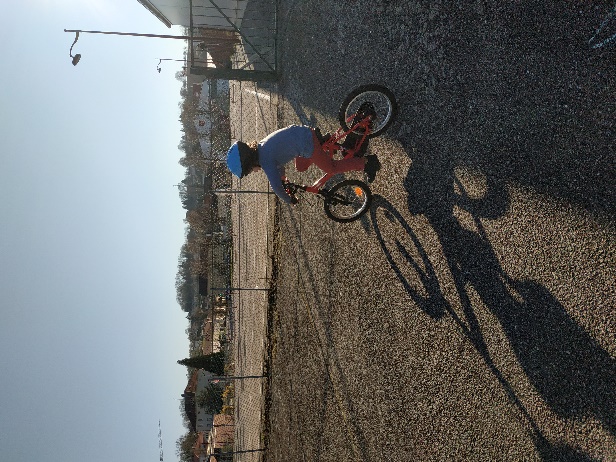 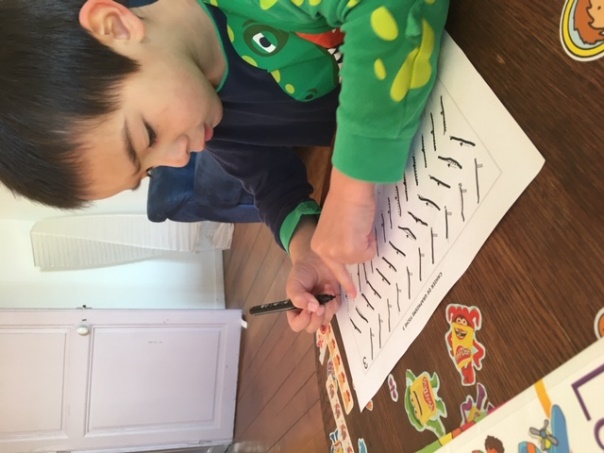 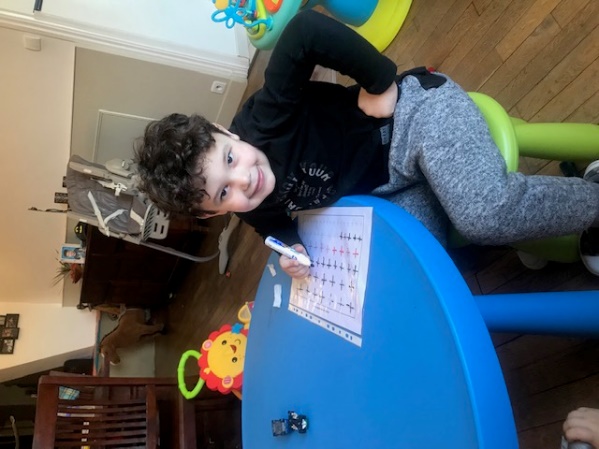 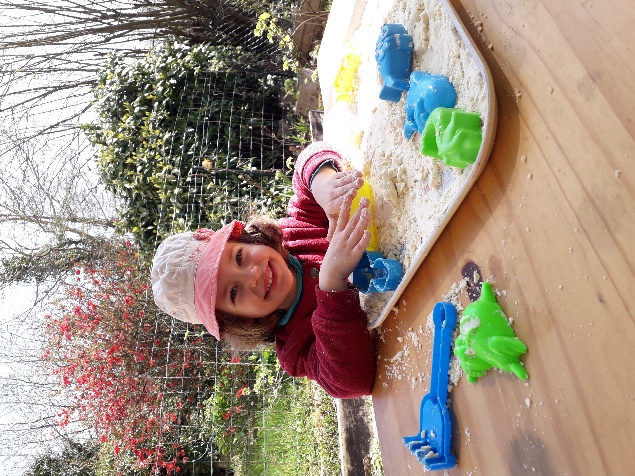 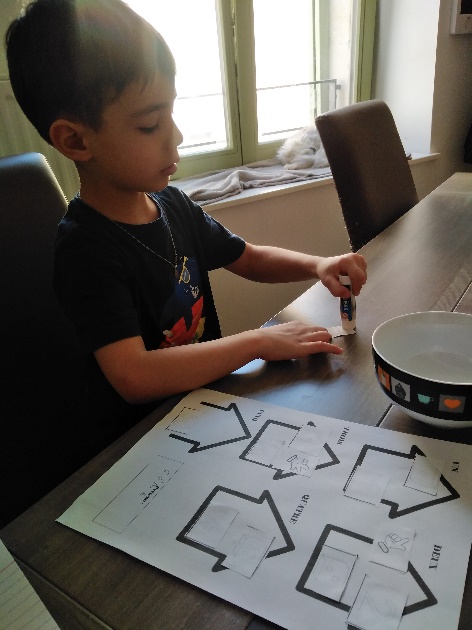 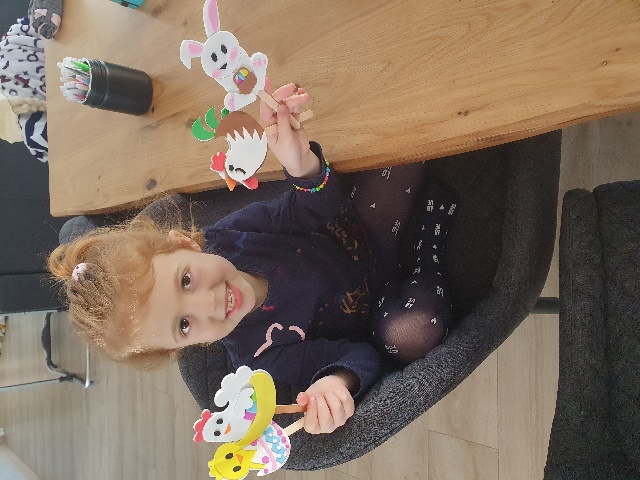 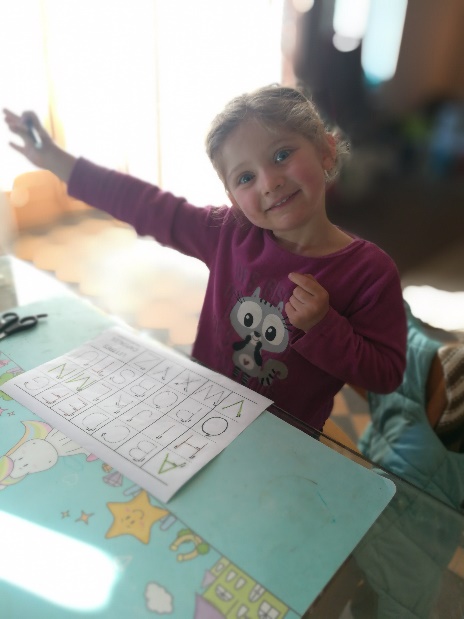 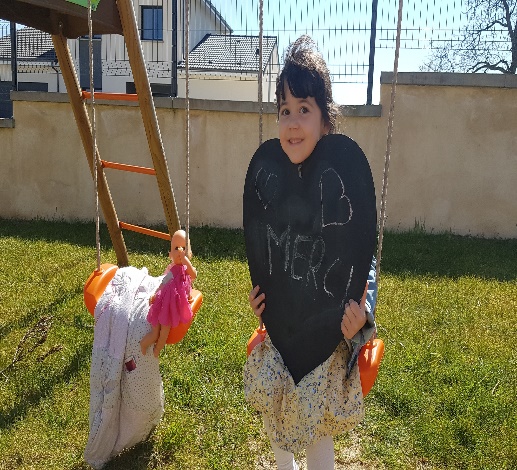 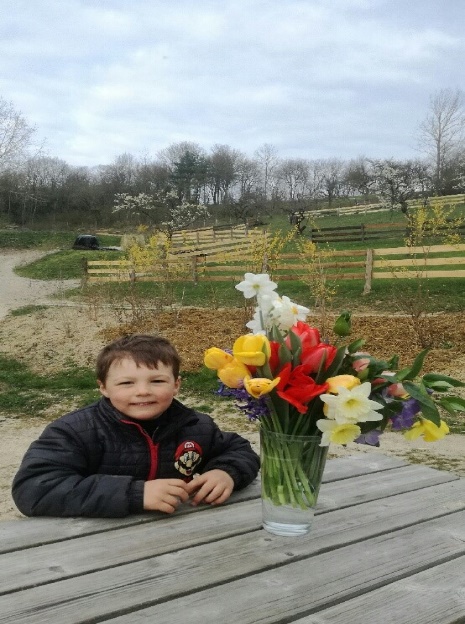 